鹌鹑吃什么饲料好，自制鹌鹑饲料自配方鹌鹑是最小的家禽之一，在鹌鹑的生长过程中，饲料的配制非常重要，额外加强饲养管理，提高群体抵抗力，才能养殖出健康的鹌鹑，快速提高经济利润。那么，鹌鹑的自配料要如何搭配才营养均衡呢？现给大家介绍一下鹌鹑不同生长期的饲料自配方。供参考：鹌鹑饲料自配料​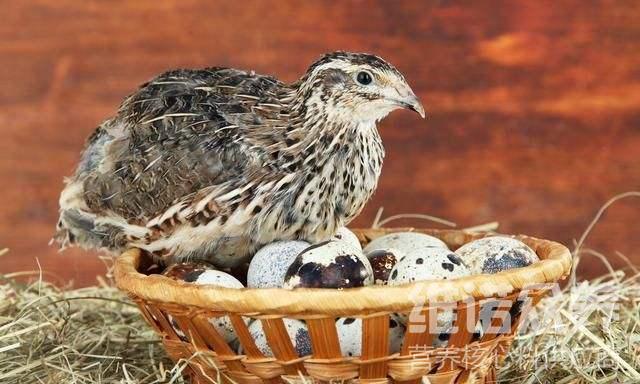 一、鹌鹑饲料自配料：1.高梁30%，莜麦20%，玉米12%，麦麸:15%，高梁酒精糟8%，次粉14%，油脂1%,维诺鹌鹑多维0.1%，维诺霉清多矿0.1%，维诺复合益生菌0.1%。2.高梁25%，莜麦30%，玉米14.7%，麦麸15%，高梁酒精糟5%，次粉8%，油脂2%，维诺鹌鹑多维0.1%，维诺霉清多矿0.1%，维诺复合益生0.1%。二、雏鹑饲料自配料（0～20日龄）：玉米53%，豆粕25%，鱼粉15%，麸皮4.2%，草（叶）粉1.5%，骨粉1%，维诺鹌鹑多维0.1%，维诺霉清多矿0.1%，维诺复合益生菌0.1%。三、1～35龄鹌鹑饲料自配料：玉米55.5%、豆饼 22%、鱼粉 14%、骨粉2%、槐树粉6.5%，维诺鹌鹑多维0.1%，维诺霉清多矿0.1%，维诺复合益生菌0.1%。四、仔鹑饲料自配料（21～35日龄）：玉米64.7%，豆粕20%，鱼粉7%，麸皮5%，草（叶）粉1.5%，骨粉1.5%，维诺鹌鹑多维0.1%，维诺霉清多矿0.1%，维诺复合益生菌0.1%。五、产蛋鹌鹑饲料自配料：玉米50.2%、豆饼22%、鱼粉14%、糠麸 3.5%、苜蓿粉4.2%、骨粉2.0%、石粉3.8%，维诺霉清多矿0.1%，维诺复合益生菌0.1%。要使鹌鹑全面营养均衡，根据鹌鹑不同阶段的科学搭配，才能有效地让鹌鹑快速生长，增强体质，添加复合益生菌有效改善肠道菌群，促进营养吸收消化率，提高饲料利用率，提高鹌鹑产蛋率，延长产蛋期，加上霉清多矿补充多种矿物质微量元素，让鹌鹑营养均衡、健康成长，提高养殖效益。